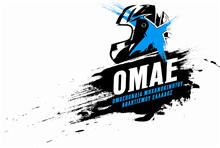 ΑΙΤΗΣΗ ΜΕΤΑΓΡΑΦΗΣ ΑΘΛΗΤΗΜεταγραφές Αθλητών γίνονται κατά τη διάρκεια μίας μόνο μεταγραφικής περιόδου και συγκεκριμένα από 10 Ιανουαρίου έως 10 Φεβρουαρίου κάθε έτουςΠρος τηνΟμοσπονδία Μηχανοκίνητου Αθλητισμού ΕλλάδοςΟ υπογράφων Αγωνιζόμενος/Αθλητής με τα κάτωθι στοιχεία                           ΕΠΩΝΥΜΟ  …………………………………………………………………………………………...................ΟΝΟΜΑ …………………………………………………….   ΠΑΤΡΩΝΥΜΟ …………………………………ΨΕΥΔΩΝΥΜΟ …………………………………………………..  Α/Μ/ ΟΜΑΕ  ………………………………ΠΟΛΗ ……………………………………………………………………………………………………………...ΤΗΛΕΦΩΝΟ: σταθερό ……………………………………… κινητό ………………………………………….                                                        Ημερομηνία υποβολής αίτησης ..... / ..... / 20....      Υπογραφή Αθλητή ή Κηδεμόνων                          Υπογραφή Προέδρου και Σφραγίδα Σωματείου                                                                                              (από το οποίο αποχωρεί ο Αθλητής)              .………………………	                                    ……………………………………..	           επιθυμώ τη μεταγραφή μουαπό το Αθλητικό Σωματείο  …………………………………………………………………………………………………στο Αθλητικό Σωματείο ……………………………………………………………………………………………………..Ο λόγος της μεταγραφής μου είναι ………………………………………………………………………………………………………………………………………………………………………………………………………………………………………………………………………………………………………………………………………………………………………………………………………Η μεταγραφή γίνεται με την ελεύθερη βούλησή μου. Το Σωματείο από το οποίο αποχωρώ: 1. Δεν έχει ευθύνη ούτε απαίτησε οτιδήποτε για τη μεταγραφή αυτή 2. Μου παρέδωσε το σχετικό φάκελο και κράτησε αντίγραφο του παρόντος εντύπου. 